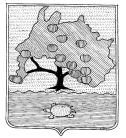 КОМИТЕТ ПО УПРАВЛЕНИЮ МУНИЦИПАЛЬНЫМ ИМУЩЕСТВОМ МУНИЦИПАЛЬНОГО ОБРАЗОВАНИЯ «ПРИВОЛЖСКИЙ РАЙОН» АСТРАХАНСКОЙ ОБЛАСТИРАСПОРЯЖЕНИЕот « 06 »  05. 2022 г. № 981р.с. Началово Об установлении публичного сервитутав отношении земельного участка,расположенного по адресу:Астраханская область, Приволжский район	  На основании ходатайства публичного акционерного общества «Россети Юг», в соответствии со ст. 39.43 Земельного кодекса Российской Федерации, Постановлением Правительства Астраханской области № 232 от 26.05.2020 «О внесении изменений в постановление Правительства Астраханской области от 26.11.2010 № 474-П», ст.ст. 63,64 Устава муниципального образования «Приволжский район» Астраханской области, подпунктом 3.1.5 пункта 3 Положения о комитете по управлению муниципальным имуществом муниципального образования «Приволжский район» Астраханской области:	1. Установить публичный сервитут на части земельных участков, расположенных по адресу: Астраханская область, Приволжский район с кадастровыми номерами: –30:09:000000:363, Приволжский район, муниципальное образование «Трехпротокский сельсовет»; –30:09:090413:95, р-н Приволжский, с. Три Протока, ул. Ленина, 73; –30:09:090413:89, р-н Приволжский, с. Три Протока, ул. Садовая, 4; –30:09:090413:774, р-н Приволжский, с. Три Протока, ул Солнечная; –30:09:090413:763, р-н Приволжский, с. Три Протока, ул. Куйбышева, з/у 17Б; –30:09:090413:762, р-н Приволжский, с. Три Протока, ул. Куйбышева, 17; –30:09:090413:748, Приволжский муниципальный район, Сельское поселение Трехпротокский сельсовет, с. Три Протока, ул. Садовая, з/у 1Б; –30:09:090413:742, р-н Приволжский, с Три Протока, ул Солнечная; –30:09:090413:74, р-н Приволжский, с. Три Протока, ул. Куйбышева, 23 "в"; –30:09:090413:45, р-н Приволжский, с Три Протока, ул Садовая, 9; –30:09:090413:437, р-н Приволжский, с Три Протока, ул Солнечная, 18; –30:09:090413:43, р-н Приволжский, с. Три Протока, ул. Солнечная, 14; –30:09:090413:364, Приволжский район, с. Три Протока, ул. Солнечная, 2 "а"; –30:09:090413:361, р-н Приволжский, с Три Протока, ул Ленина, 79; –30:09:090413:27, р-н Приволжский, с. Три Протока, ул. Ленина, 77; –30:09:090413:258, р-н Приволжский, с. Три Протока, ул. Солнечная, 6; –30:09:090413:25, р-н Приволжский, с. Три Протока, ул. Солнечная, 26; –30:09:090413:240, р-н Приволжский, с. Три Протока, ул. Солнечная, 4; –30:09:090413:239, р-н Приволжский, с Три Протока, ул Солнечная, 3 "г"; –30:09:090413:238, р-н Приволжский, с. Три Протока, ул. Солнечная, 3; –30:09:090413:209, р-н Приволжский, с. Три Протока, ул. Садовая, 13; –30:09:090413:17, р-н Приволжский, с. Три Протока, ул. Куйбышева, 18; –30:09:090413:154, р-н Приволжский, с Три Протока, ул Ленина, 71; –30:09:090413:132, р-н Приволжский, с. Три Протока, ул. Солнечная, дом № 20, относится к кв. 2; –30:09:090413:13, р-н Приволжский, с. Три Протока, ул. Садовая, 3 "а"; –30:09:090413:12, р-н Приволжский, с. Три Протока, ул. Садовая, 3 "б"; –30:09:090413:107, р-н Приволжский, с. Три Протока, ул. Солнечная, 21 "в"; –30:09:090403:1360, р-н Приволжский, с. Три Протока, ул. Солнечная, 8; –30:09:090403:1165, р-н Приволжский, с Три Протока, ул Солнечная, 1., а также в отношении земельных участков сведения о прохождении границ которых не содержаться в едином государственном реестре недвижимости, но фактически расположены в границах устанавливаемого публичного сервитута, объекта электросетевого хозяйства ВЛ-0,4 кВ от КТП 576 ф.611 ПС Городская.2. Публичный сервитут устанавливается по ходатайству публичного акционерного общества «Россети Юг» (ОГРН 1076164009096, ИНН 6164266561, юридический адрес: 344002, Российская Федерация, Ростовская область, г. Ростов-на-Дону, ул. Большая Садовая, д. 49) в целях размещения объектов электросетевого хозяйства, их неотъемлемых технологических частей на территории Приволжского района Астраханской области. 3. Утвердить границы публичного сервитута, согласно приложению.4. Срок публичного сервитута – 49 (сорок девять) лет.5. Использование земельных участков и (или) расположенных на них объектов недвижимости будет затруднено только при предотвращении или устранении аварийных ситуаций.6. Капитальный ремонт объектов электросетевого хозяйства производится с предварительным уведомлением собственников (землепользователей, землевладельцев, арендаторов) земельных участков 1 раз в 12 лет (продолжительность не превышает три месяца для земельных участков, предназначенных для жилищного строительства, ведения личного подсобного хозяйства, садоводства, огородничества; не превышает один год-в отношении иных земельных участков)7. Обладатель публичного сервитута обязан привести земельный участок в состояние, пригодное для использования в соответствии с видом разрешенного использования, в сроки, предусмотренные пунктом 8 статьи 39.50 Земельного Кодекса Российской Федерации.8. В течении пяти рабочих дней со дня принятия распоряжения:8.1. Разместить распоряжение об установлении публичного сервитута на официальном сайте комитета по управлению муниципальным имуществом муниципального образования «Приволжский район» Астраханской области в информационно-телекоммуникационной сети «Интернет»;8.2. Обеспечить опубликование указанного решения (за исключением приложений к нему) в порядке, установленном для официального опубликования (обнародования) муниципальных правовых актов уставом поселения, городского округа (муниципального района в случае, если земельные участки и (или) земли, в отношении которых установлен публичный сервитут, расположены на межселенной территории) по месту нахождения земельных участков, в отношении которых принято указанное решение.8.3. Направить копию распоряжения правообладателям земельных участков в отношении которых принято решение об установлении публичного сервитута.8.4. Направить копию распоряжения об установлении публичного сервитута в орган регистрации прав.8.5. Направить обладателю публичного сервитута копию решения об установлении публичного сервитута, сведения о лицах, являющихся правообладателями земельных участков, сведения о лицах, подавших заявления об их учете.И.о. председателя комитета                                                                             А.И. Алимуллаева